Allegato 1AVVISO PUBBLICOPER LA CREAZIONE DEL CATALOGO REGIONALE DELL’UMBRIA DEI PROGETTI DI INTERNAZIONALIZZAZIONE DI PROMOZIONE DELL’EXPORTDOMANDA DI AMMISSIONE AL CATALOGO REGIONALESpettabile Sviluppumbria SpaVia Don Bosco, 1106121 - Perugia CHIEDEL’ammissione al Catalogo regionale dei Progetti di internazionalizzazione previsto dall’Avviso in oggetto, così meglio denominati e specificati e definiti in dettaglio nel o nei documenti allegati alla presente redatti secondo quanto indicato in appendice 1 dell’Avviso:DICHIARAdi essere consapevole che l’ammissione al Catalogo richiesta è subordinata alle risultanze dell’istruttoria realizzata da Sviluppumbria Spa ed all’approvazione, da parte del CdA di Sviluppumbria Spa;ALLEGADocumentazione attestante la pregressa e comprovata esperienza nell’erogazione di servizi specialistici per l’internazionalizzazione delle imprese secondo quanto richiesto dall’art. 4 dell’Avviso (solo per le Imprese erogatrici di servizi per l’internazionalizzazione – Tipologia A. art. 4, comma 1, dell’avviso);Documenti contenenti la descrizione del o dei Progetti di Internazionalizzazione secondo quanto indicato in appendice 1 dell’Avviso;Dichiarazione attestante il possesso dei requisiti da parte del Soggetto Attuatore (Allegato 2);Dichiarazione di conoscenza e assunzione degli impegni del Soggetto Attuatore (Allegato 3);Dichiarazione attestante l’assenza di condanne ai sensi dell’articolo 4 dell’Avviso (Allegato 4);Il Dichiarante(firma digitale)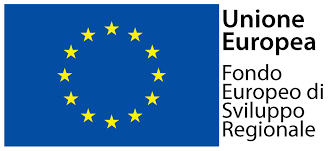 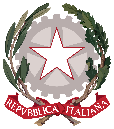 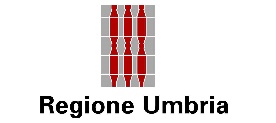 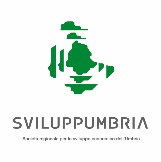 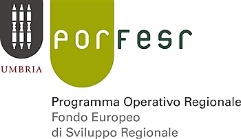 Numero di Matricola della Marca da Bollo di € 16,00Il/la sottoscritto/a, Il/la sottoscritto/a, Il/la sottoscritto/a, Il/la sottoscritto/a, Il/la sottoscritto/a, nato/a anato/a anato/a ail il residente inresidente inresidente inresidente inVian°ComuneComuneCAPProvinciaProvinciaProvinciain qualità di Legale Rappresentante delin qualità di Legale Rappresentante delin qualità di Legale Rappresentante delin qualità di Legale Rappresentante delin qualità di Legale Rappresentante delin qualità di Legale Rappresentante del(denominazione sociale), Soggetto Attuatore qualificabile ai sensi dell’art. 4 dell’avviso come:(denominazione sociale), Soggetto Attuatore qualificabile ai sensi dell’art. 4 dell’avviso come:(denominazione sociale), Soggetto Attuatore qualificabile ai sensi dell’art. 4 dell’avviso come:(denominazione sociale), Soggetto Attuatore qualificabile ai sensi dell’art. 4 dell’avviso come:(denominazione sociale), Soggetto Attuatore qualificabile ai sensi dell’art. 4 dell’avviso come:(denominazione sociale), Soggetto Attuatore qualificabile ai sensi dell’art. 4 dell’avviso come:(denominazione sociale), Soggetto Attuatore qualificabile ai sensi dell’art. 4 dell’avviso come:(denominazione sociale), Soggetto Attuatore qualificabile ai sensi dell’art. 4 dell’avviso come:(denominazione sociale), Soggetto Attuatore qualificabile ai sensi dell’art. 4 dell’avviso come:(denominazione sociale), Soggetto Attuatore qualificabile ai sensi dell’art. 4 dell’avviso come:(denominazione sociale), Soggetto Attuatore qualificabile ai sensi dell’art. 4 dell’avviso come:(denominazione sociale), Soggetto Attuatore qualificabile ai sensi dell’art. 4 dell’avviso come:(denominazione sociale), Soggetto Attuatore qualificabile ai sensi dell’art. 4 dell’avviso come:(denominazione sociale), Soggetto Attuatore qualificabile ai sensi dell’art. 4 dell’avviso come:Impresa erogatrice di servizi per l’internazionalizzazioneConsorzi e “Reti-soggetto”con sede legale in Viacon sede legale in Viacon sede legale in Viacon sede legale in Viacon sede legale in Viacon sede legale in Vian°n°ComuneComuneComuneCAPCAPCAPProvinciaProvinciaProvinciaStatoStatoe-maile-maile-mailPECPECPECIscritta al registro delle imprese diIscritta al registro delle imprese diIscritta al registro delle imprese diIscritta al registro delle imprese diIscritta al registro delle imprese diIscritta al registro delle imprese diIscritta al registro delle imprese diIscritta al registro delle imprese diDalDalDalcon il n.con il n. In attività dal  In attività dal  In attività dal  In attività dal C.F. P. IVAProgetto 1Progetto 2Progetto 3Progetto 4Progetto 5Progetto “n”Luogo e data